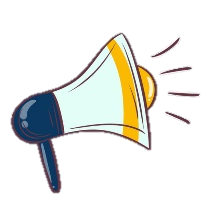 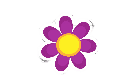 ตำแหน่ง  •  เจ้าหน้าที่ช่วยปฏิบัติงานโครงการธนาคารเวลาของประเทศไทย      จำนวน 1 อัตรา (จ้างเหมาเงินเดือน 15,000 บาท)คุณสมบัติผู้สมัคร  1. คุณวุฒิการศึกษาปริญญาตรีทุกสาขา  2. มีความสามารถในการใช้ Microsoft office , Info graphic และ Photoshop  3. ปฏิบัติงาน พิมพ์/ร่างหนังสือ เช่น พิมพ์หนังสือราชการ บันทึกรายงาน เป็นต้น  4. มีความขยัน อดทน สามารถทำงานนอกเวลาราชการ และสามารถเดินทางไปทำงานต่างจังหวัดได้  5. มีมนุษย์สัมพันธ์ที่ดี ทำงานร่วมกับผู้อื่นได้ดี  6. อายุตั้งแต่ 22 - 35 ปี บริบูรณ์  7. ไม่จำกัดเพศผู้สนใจสามารถติดต่อขอสมัครด้วยตนเอง พร้อมนำส่งหลักฐานประกอบการรับสมัครประกอบด้วย  1. ประวัติส่วนตัวโดยย่อ  2. วุฒิการศึกษา (Transcript)  3. ใบประกาศนียบัตร  4. สำเนาทะเบียนบ้าน  5. สำเนาบัตรประชาชน  6. รูปถ่ายขนาด 1.5 นิ้ว จำนวน 1 รูป     ยื่นใบสมัครได้ด้วยตนเองพร้อมหลักฐานได้ที่ กรมกิจการผู้สูงอายุ ชั้น 10 อาคารมหานครยิบซั่ม โซนบี 539/2 ถ.ศรีอยุธยา แขวงพญาไท เขตราชเทวี กรุงเทพมหานคร 10400(กองส่งเสริมสวัสดิการและคุ้มครองสิทธิผู้สูงอายุ กลุ่มระบบการดูแลและเฝ้าระวังทางสังคมผู้สูงอายุ) 
โทร 0 2642 4306*** ประกาศรายชื่อผู้มีสิทธิ์เข้ารับการสัมภาษณ์ วันศุกร์ที่ 25 กันยายน 2563 ***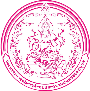 